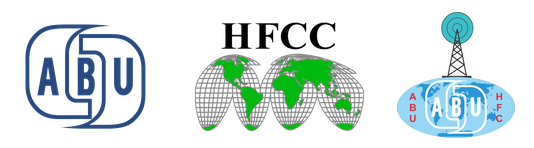 10th GLOBAL SHORTWAVE COORDINATION CONFERENCE				20-24 January 2014, KUALA LUMPURREGISTRATION FORMREGISTRATION FORMREGISTRATION FORMREGISTRATION FORMREGISTRATION FORMREGISTRATION FORMREGISTRATION FORMREGISTRATION FORMREGISTRATION FORMREGISTRATION FORMREGISTRATION FORM1. Organisation Name:     FMO:1. Organisation Name:     FMO:1. Organisation Name:     FMO:1. Organisation Name:     FMO:1. Organisation Name:     FMO:1. Organisation Name:     FMO:1. Organisation Name:     FMO:1. Organisation Name:     FMO:1. Organisation Name:     FMO:1. Organisation Name:     FMO:1. Organisation Name:     FMO:2. PARTICIPANT’S DETAILS2. PARTICIPANT’S DETAILS2. PARTICIPANT’S DETAILS2. PARTICIPANT’S DETAILS2. PARTICIPANT’S DETAILS2. PARTICIPANT’S DETAILS2. PARTICIPANT’S DETAILS2. PARTICIPANT’S DETAILS2. PARTICIPANT’S DETAILS2. PARTICIPANT’S DETAILS2. PARTICIPANT’S DETAILS Mr	 Mrs Ms	 Dr Mr	 Mrs Ms	 Dr Mr	 Mrs Ms	 Dr  Full name:   Position in your organisation:   Full name:   Position in your organisation:   Full name:   Position in your organisation:   Full name:   Position in your organisation:   Full name:   Position in your organisation:   Full name:   Position in your organisation:   Full name:   Position in your organisation:   Full name:   Position in your organisation: Nationality Date of birth (dd/mm/yy)Date of birth (dd/mm/yy)Date of birth (dd/mm/yy)Passport no.Passport no.Passport no.Date of issue (dd/mm/yy)Date of issue (dd/mm/yy) Expiry date (dd/mm/yy) Expiry date (dd/mm/yy)Office Address:  Country: Office Address:  Country: Office Address:  Country: Office Address:  Country: Office Address:  Country: Office Address:  Country: Office Address:  Country: Office Address:  Country: Office Address:  Country: Office Address:  Country: Office Address:  Country: Tel No: (with country and area code)Tel No: (with country and area code) Mobile No:  Mobile No:  Mobile No:  Mobile No: E-mail: E-mail: E-mail: E-mail: E-mail: 3. ACCOMMODATION3. ACCOMMODATION3. ACCOMMODATION3. ACCOMMODATION3. ACCOMMODATION3. ACCOMMODATION3. ACCOMMODATION3. ACCOMMODATION3. ACCOMMODATION3. ACCOMMODATION3. ACCOMMODATIONWe have negotiated a discounted rate for your stay at Hotel Istana, the event venue, for the 10th Global Shortwave Coordination Conference from 20-24 January 2014, Kuala Lumpur. The Deluxe Room (single) rate is RM300.00 nett (approx. USD97.00) inclusive of one breakfast and Deluxe Room (Twin) rate is RM330.00 (approx. USD107.00) inclusive of two breakfasts. The seminar/meeting package fee is RM 125.00 nett (approx. USD 41.00) inclusive of lunch, two coffee-breaks and use of conference hall facilities.Alternative hotel accommodation may also be arranged by the participants.  Stay at Hotel Istana I will make my own accommodation arrangementWe have negotiated a discounted rate for your stay at Hotel Istana, the event venue, for the 10th Global Shortwave Coordination Conference from 20-24 January 2014, Kuala Lumpur. The Deluxe Room (single) rate is RM300.00 nett (approx. USD97.00) inclusive of one breakfast and Deluxe Room (Twin) rate is RM330.00 (approx. USD107.00) inclusive of two breakfasts. The seminar/meeting package fee is RM 125.00 nett (approx. USD 41.00) inclusive of lunch, two coffee-breaks and use of conference hall facilities.Alternative hotel accommodation may also be arranged by the participants.  Stay at Hotel Istana I will make my own accommodation arrangementWe have negotiated a discounted rate for your stay at Hotel Istana, the event venue, for the 10th Global Shortwave Coordination Conference from 20-24 January 2014, Kuala Lumpur. The Deluxe Room (single) rate is RM300.00 nett (approx. USD97.00) inclusive of one breakfast and Deluxe Room (Twin) rate is RM330.00 (approx. USD107.00) inclusive of two breakfasts. The seminar/meeting package fee is RM 125.00 nett (approx. USD 41.00) inclusive of lunch, two coffee-breaks and use of conference hall facilities.Alternative hotel accommodation may also be arranged by the participants.  Stay at Hotel Istana I will make my own accommodation arrangementWe have negotiated a discounted rate for your stay at Hotel Istana, the event venue, for the 10th Global Shortwave Coordination Conference from 20-24 January 2014, Kuala Lumpur. The Deluxe Room (single) rate is RM300.00 nett (approx. USD97.00) inclusive of one breakfast and Deluxe Room (Twin) rate is RM330.00 (approx. USD107.00) inclusive of two breakfasts. The seminar/meeting package fee is RM 125.00 nett (approx. USD 41.00) inclusive of lunch, two coffee-breaks and use of conference hall facilities.Alternative hotel accommodation may also be arranged by the participants.  Stay at Hotel Istana I will make my own accommodation arrangementWe have negotiated a discounted rate for your stay at Hotel Istana, the event venue, for the 10th Global Shortwave Coordination Conference from 20-24 January 2014, Kuala Lumpur. The Deluxe Room (single) rate is RM300.00 nett (approx. USD97.00) inclusive of one breakfast and Deluxe Room (Twin) rate is RM330.00 (approx. USD107.00) inclusive of two breakfasts. The seminar/meeting package fee is RM 125.00 nett (approx. USD 41.00) inclusive of lunch, two coffee-breaks and use of conference hall facilities.Alternative hotel accommodation may also be arranged by the participants.  Stay at Hotel Istana I will make my own accommodation arrangementWe have negotiated a discounted rate for your stay at Hotel Istana, the event venue, for the 10th Global Shortwave Coordination Conference from 20-24 January 2014, Kuala Lumpur. The Deluxe Room (single) rate is RM300.00 nett (approx. USD97.00) inclusive of one breakfast and Deluxe Room (Twin) rate is RM330.00 (approx. USD107.00) inclusive of two breakfasts. The seminar/meeting package fee is RM 125.00 nett (approx. USD 41.00) inclusive of lunch, two coffee-breaks and use of conference hall facilities.Alternative hotel accommodation may also be arranged by the participants.  Stay at Hotel Istana I will make my own accommodation arrangementWe have negotiated a discounted rate for your stay at Hotel Istana, the event venue, for the 10th Global Shortwave Coordination Conference from 20-24 January 2014, Kuala Lumpur. The Deluxe Room (single) rate is RM300.00 nett (approx. USD97.00) inclusive of one breakfast and Deluxe Room (Twin) rate is RM330.00 (approx. USD107.00) inclusive of two breakfasts. The seminar/meeting package fee is RM 125.00 nett (approx. USD 41.00) inclusive of lunch, two coffee-breaks and use of conference hall facilities.Alternative hotel accommodation may also be arranged by the participants.  Stay at Hotel Istana I will make my own accommodation arrangementWe have negotiated a discounted rate for your stay at Hotel Istana, the event venue, for the 10th Global Shortwave Coordination Conference from 20-24 January 2014, Kuala Lumpur. The Deluxe Room (single) rate is RM300.00 nett (approx. USD97.00) inclusive of one breakfast and Deluxe Room (Twin) rate is RM330.00 (approx. USD107.00) inclusive of two breakfasts. The seminar/meeting package fee is RM 125.00 nett (approx. USD 41.00) inclusive of lunch, two coffee-breaks and use of conference hall facilities.Alternative hotel accommodation may also be arranged by the participants.  Stay at Hotel Istana I will make my own accommodation arrangementWe have negotiated a discounted rate for your stay at Hotel Istana, the event venue, for the 10th Global Shortwave Coordination Conference from 20-24 January 2014, Kuala Lumpur. The Deluxe Room (single) rate is RM300.00 nett (approx. USD97.00) inclusive of one breakfast and Deluxe Room (Twin) rate is RM330.00 (approx. USD107.00) inclusive of two breakfasts. The seminar/meeting package fee is RM 125.00 nett (approx. USD 41.00) inclusive of lunch, two coffee-breaks and use of conference hall facilities.Alternative hotel accommodation may also be arranged by the participants.  Stay at Hotel Istana I will make my own accommodation arrangementWe have negotiated a discounted rate for your stay at Hotel Istana, the event venue, for the 10th Global Shortwave Coordination Conference from 20-24 January 2014, Kuala Lumpur. The Deluxe Room (single) rate is RM300.00 nett (approx. USD97.00) inclusive of one breakfast and Deluxe Room (Twin) rate is RM330.00 (approx. USD107.00) inclusive of two breakfasts. The seminar/meeting package fee is RM 125.00 nett (approx. USD 41.00) inclusive of lunch, two coffee-breaks and use of conference hall facilities.Alternative hotel accommodation may also be arranged by the participants.  Stay at Hotel Istana I will make my own accommodation arrangementWe have negotiated a discounted rate for your stay at Hotel Istana, the event venue, for the 10th Global Shortwave Coordination Conference from 20-24 January 2014, Kuala Lumpur. The Deluxe Room (single) rate is RM300.00 nett (approx. USD97.00) inclusive of one breakfast and Deluxe Room (Twin) rate is RM330.00 (approx. USD107.00) inclusive of two breakfasts. The seminar/meeting package fee is RM 125.00 nett (approx. USD 41.00) inclusive of lunch, two coffee-breaks and use of conference hall facilities.Alternative hotel accommodation may also be arranged by the participants.  Stay at Hotel Istana I will make my own accommodation arrangement4. CONFERENCE FEE4. CONFERENCE FEE4. CONFERENCE FEE4. CONFERENCE FEE4. CONFERENCE FEE4. CONFERENCE FEE4. CONFERENCE FEE4. CONFERENCE FEE4. CONFERENCE FEE4. CONFERENCE FEE4. CONFERENCE FEEA conference fee of US$100.00 per participant will be charged by the HFCC on-site, to cover the meeting expenses.A conference fee of US$100.00 per participant will be charged by the HFCC on-site, to cover the meeting expenses.A conference fee of US$100.00 per participant will be charged by the HFCC on-site, to cover the meeting expenses.A conference fee of US$100.00 per participant will be charged by the HFCC on-site, to cover the meeting expenses.A conference fee of US$100.00 per participant will be charged by the HFCC on-site, to cover the meeting expenses.A conference fee of US$100.00 per participant will be charged by the HFCC on-site, to cover the meeting expenses.A conference fee of US$100.00 per participant will be charged by the HFCC on-site, to cover the meeting expenses.A conference fee of US$100.00 per participant will be charged by the HFCC on-site, to cover the meeting expenses.A conference fee of US$100.00 per participant will be charged by the HFCC on-site, to cover the meeting expenses.A conference fee of US$100.00 per participant will be charged by the HFCC on-site, to cover the meeting expenses.A conference fee of US$100.00 per participant will be charged by the HFCC on-site, to cover the meeting expenses.5. TRAVEL DETAILS - Please enter flight details for overseas delegates (if known)5. TRAVEL DETAILS - Please enter flight details for overseas delegates (if known)5. TRAVEL DETAILS - Please enter flight details for overseas delegates (if known)5. TRAVEL DETAILS - Please enter flight details for overseas delegates (if known)5. TRAVEL DETAILS - Please enter flight details for overseas delegates (if known)5. TRAVEL DETAILS - Please enter flight details for overseas delegates (if known)5. TRAVEL DETAILS - Please enter flight details for overseas delegates (if known)5. TRAVEL DETAILS - Please enter flight details for overseas delegates (if known)5. TRAVEL DETAILS - Please enter flight details for overseas delegates (if known)5. TRAVEL DETAILS - Please enter flight details for overseas delegates (if known)5. TRAVEL DETAILS - Please enter flight details for overseas delegates (if known)Arrival date: 	(dd/mm)Departure date: 	(dd/mm)Arrival date: 	(dd/mm)Departure date: 	(dd/mm)Arrival date: 	(dd/mm)Departure date: 	(dd/mm)Arrival date: 	(dd/mm)Departure date: 	(dd/mm)Arrival date: 	(dd/mm)Departure date: 	(dd/mm)Flight No:Flight No:Flight No:Flight No:Flight No:Flight No:Time:Time:Time:Time:From:To:6. This registration confirms your intention to participate in the event.   6. This registration confirms your intention to participate in the event.   6. This registration confirms your intention to participate in the event.   6. This registration confirms your intention to participate in the event.   6. This registration confirms your intention to participate in the event.   6. This registration confirms your intention to participate in the event.   6. This registration confirms your intention to participate in the event.   6. This registration confirms your intention to participate in the event.   6. This registration confirms your intention to participate in the event.   6. This registration confirms your intention to participate in the event.   6. This registration confirms your intention to participate in the event.   